Dear Parents,       As you plan for the next school year, these are the items your child will need in fifth grade at Olivet School.  Please do not purchase binders or Trapper Keepers as they do not fit in the desks. We hope this makes your back to school shopping easier. We look forward to a fun filled year in fifth grade.							 Thank You,                              	      Fifth Grade Teachers	 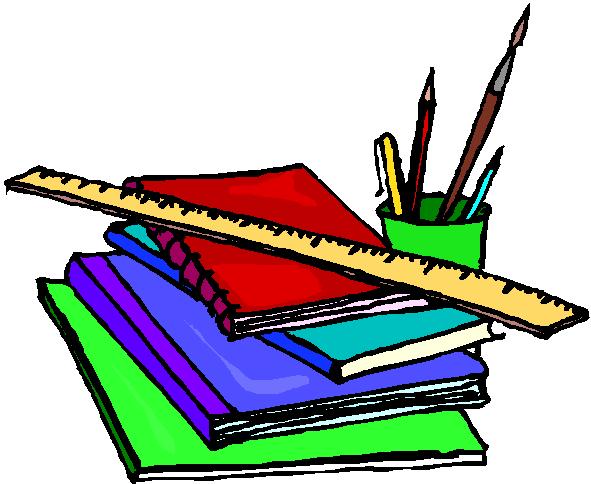 3 Packs Dry Erase markersDry Marker Eraser5 Different Colored Pocket Folders with fastenersOne pack of highlightersColored pencilsSticky Notes (2 Packs of 3)6 Glue Sticks2 Packs Wide-ruled Loose Leaf Paper2 Composition Books2 Boxes #2 Pencils1 Pack PensZippered Pencil CaseErasers